附件 不合格危险弹射类产品信息编号产品名称生产者商标型号产区地址抽样电商网址不合格项目产品外观及不合格部位示意图口袋弹弓/////https://item.taobao.com/item.htm?spm=a1z09.2.0.0.4c8a29ewkBRXb&id=549516453910&_u=m2bngd0e5ced正常使用（4.1）；小零件：36个月及以上但不足72个月儿童使用的玩具（4.4.2）；弹射玩具：蓄能弹射玩具（4.18.2）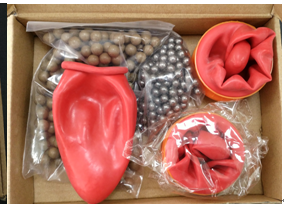 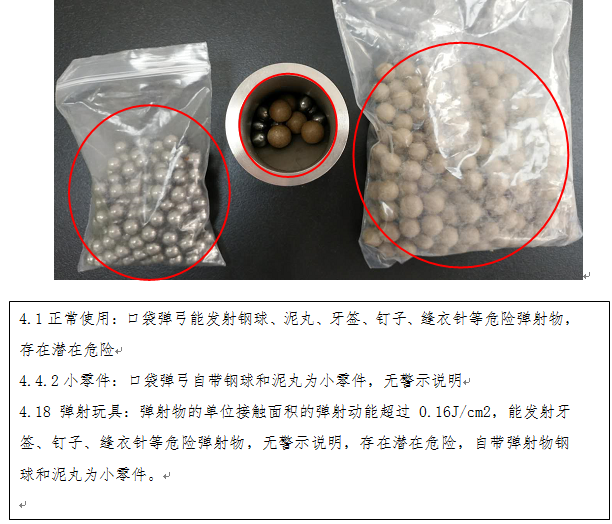 口袋弹弓/////产品已下架。乔之宇户外专营店网址：https://mall.jd.com/index-196006.html正常使用（4.1）；小零件：36个月及以上但不足72个月儿童使用的玩具（4.4.2）；弹射玩具：蓄能弹射玩具（4.18.2）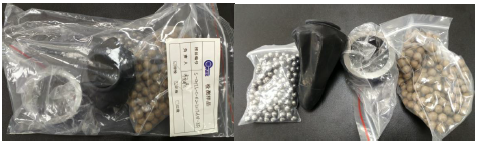 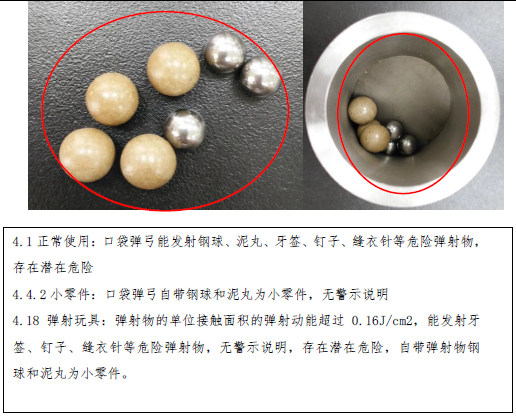 扑克牌/////https://item.jd.com/10653111014.html边缘：可触及的金属或玻璃边缘（4.6.1）；金属玩具边缘（4.6.3）；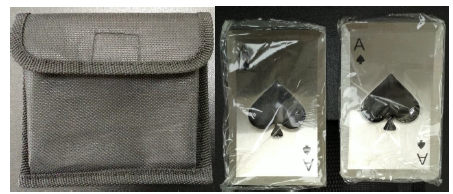 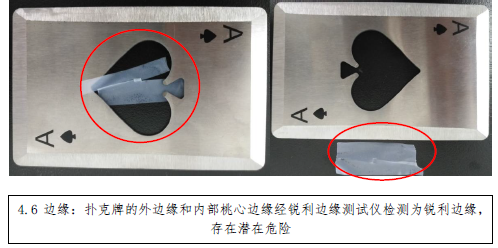 